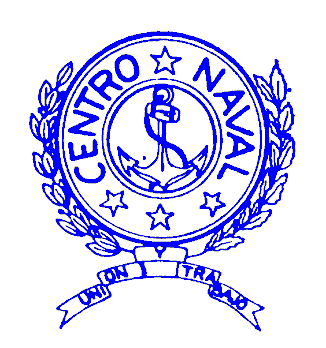 MANDATOLugar: .C.A.B.A...................Fecha:..30/06/2016...............AL CENTRO NAVALPor el presente autorizo a                                            NOMBRE DEL APODERADO, DNI y DATOS FILIATORIOS] para que disponga en mi nombre de los fondos provenientes de los haberes que por todo concepto me correspondan que hubieren sido abonados por el I.A.F.P.R.P.M., y declaro que la vigencia [ÚNICAMENTE HASTA UN MÁXIMO DE CINCO (5) años…] del presente mandato comenzará a regir desde el día .30...de.....JUNIO......de..2016.........................................        .......................................................         …………………………………….                                   Firma certificante                 Firma del beneficiario Poderdante.        Firma del Beneficiario ApoderadoGrado:  Documento de Identidad:Nombre y apellido: Domicilio: Correo electrónico: Teléfono particular: Celular: 